ALUMNOS TVA ÁMBITO LABORAL                         DEL 20 AL 24 DE  ABRIL DE 2020 ACTIVIDADES PROPUESTAS PARA HACER EN CASA.DIA DEL LIBRO Mañana 23 de Abril se conmemora el día del libro. Ya lo recordareis de otros años en el colegio y sé que con vuestros tutores también este año lo tenéis presente. Sabéis que la tradición es regalar un libro y/o una rosa, por eso yo quiero regalaros ambas cosas: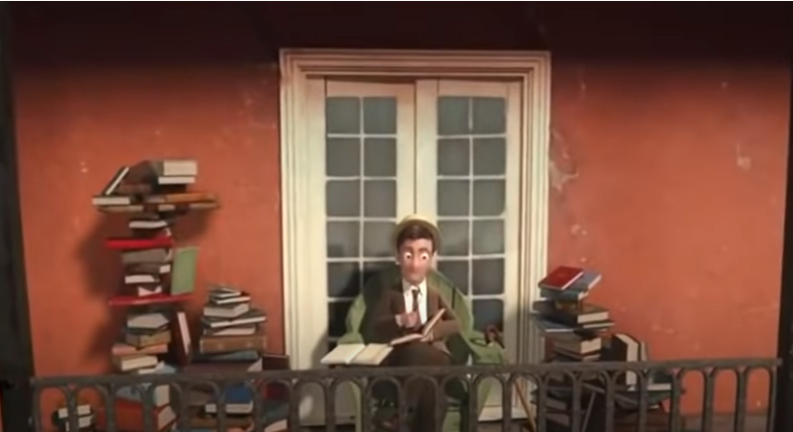 CORTO PARA ANIMACIÓN A LA LECTURA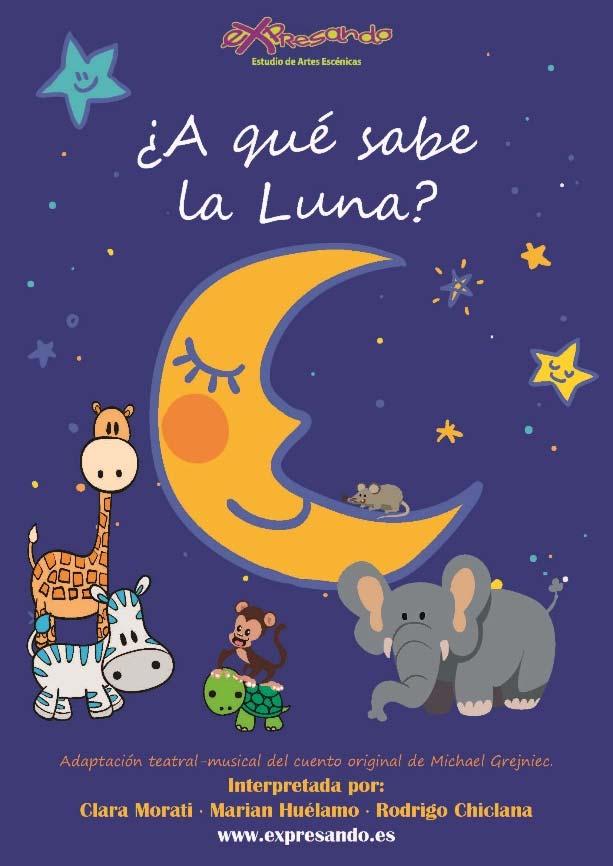 UN CUENTOEste cuento lo conocéis muy bien porque se ha trabajado en el colegio en varias ocasiones, por eso quiero recodarlo en este día especial.Y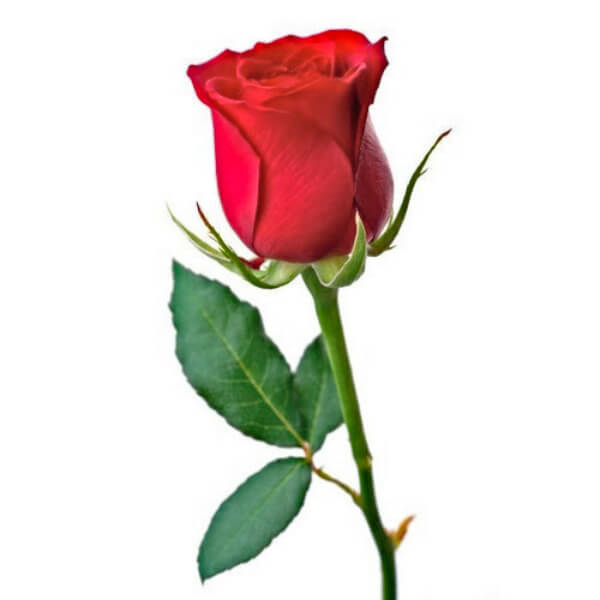                                           UNA ROSA